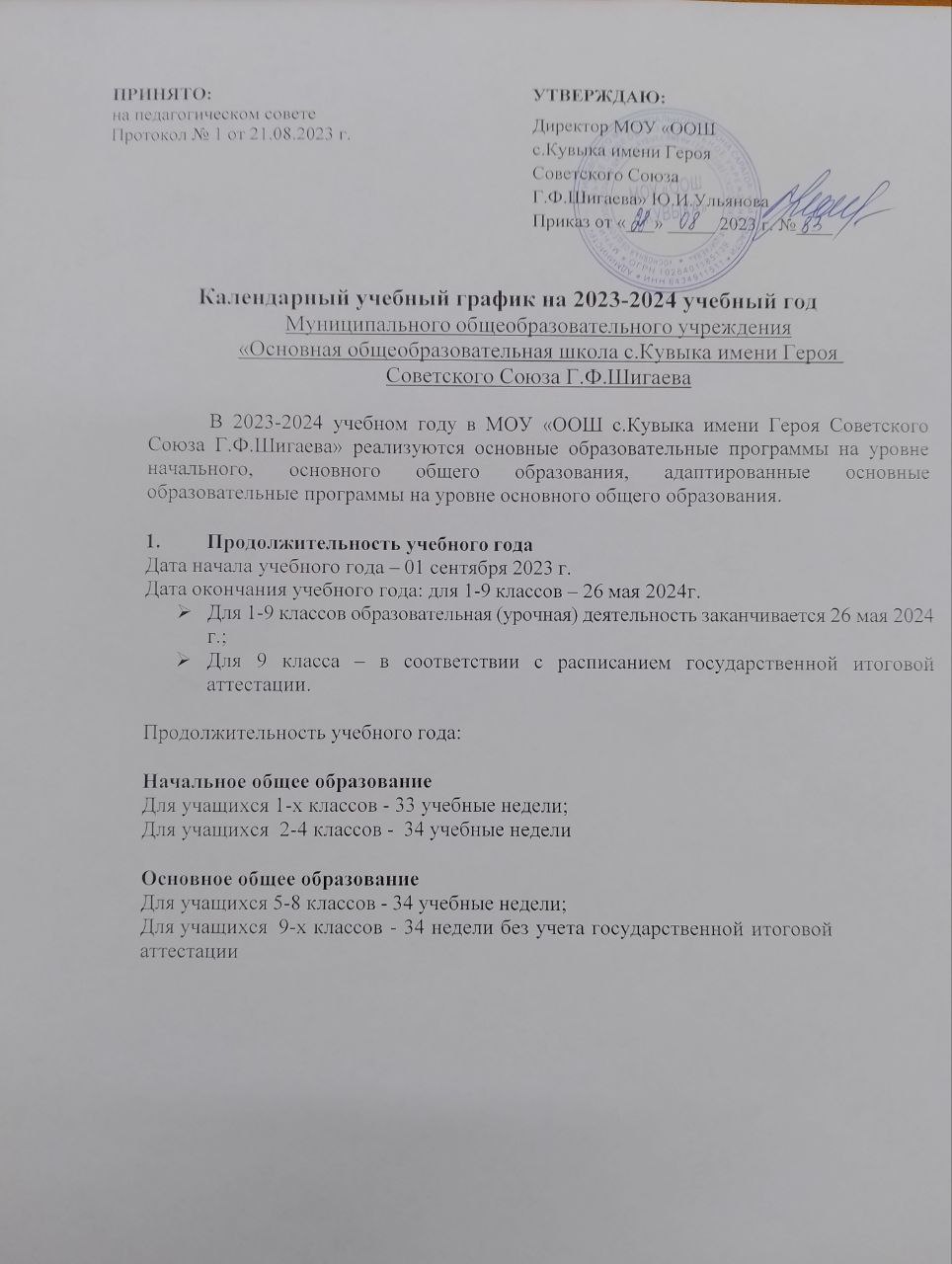 Количество классов-комплектов в каждой параллеликлассы – 1классы – 1классы – 1классы – 1классы – 1 классы – 1классы – 1классы – 1классы – 1Регламентирование образовательного процесса на учебный годУчебный год делится на четвертиПродолжительность каникул в течение учебного годаВ период каникул для учащихся 5-8 классов проводится практика, предусмотренная основной образовательной программой школы.В воскресенье и в праздничные дни (установленные законодательством РФ, РК) школа не работает.23 февраля – «День защитника Отечества» 8 марта – «Международный женский день» 1мая – «День весны и труда»9 мая – «День Победы»4 ноября – «День народного единства»Регламентирование уроков «Разговоры о важном»Урок «Разговоры о важном» проводится в 1-9-х классах по понедельникам с 08.30 –09.10 в учебных кабинетах, закрепленных за классным руководителем согласно утвержденной тематикеУрок «Россия – мои горизонты» проводится в 6-9-х классах по четвергам в учебныхкабинетах, закрепленных за классным руководителем  согласно утвержденной тематике.Регламентирование образовательного процесса на неделюсмену.Продолжительность рабочей недели:в 1-9 х классах - 5 дней,Регламентирование образовательного процесса на деньСменность: 1 смена.Обучение в 1-х классах проводится по 5-дневной учебной неделе и только в первуюПродолжительность уроков:1 классы – в сентябре, октябре – по 3 урока по 35 минут; в ноябре-декабре - по 4 урока в день по 35 минут каждый; январь - май - по 4 урока в день по 40 минут каждый. В середине учебного дня организуется динамическая пауза продолжительностью 45 минут в форме подвижных игр на свежем воздухе (в зависимости от погодных условий) и спортивном зале;2-9 классы – 40 минут.Режим учебных занятий, согласно расписанию (п. 3.2 СП 3.1/2.4.3598–20):Режим учебных занятий учащихся 1-х классов в период с 01 сентября - 25 октября 2023 годаРежим учебных занятий учащихся 1-х классов в период с 7 ноября по 28 декабря 2023 годаРежим учебных занятий учащихся 1-х классов на II полугодие 2023-2024 учебного годаРежим учебных занятий учащихся 2-9-х классов 2023-2024 учебного годаВнеурочная деятельность реализуется в течение учебной недели, в период каникул, в выходные и нерабочие праздничные дни.Время работы курсов внеурочной деятельности, кружков, спортивных секций устанавливается в соответствии с расписанием с 15.00 до 17.00 часов.Между началом факультативных занятий, занятий внеурочной деятельности, работой кружков, спортивных секций и последним уроком установлен перерыв продолжительностью не менее 30 минут.Организация промежуточной и итоговой аттестацииВ соответствии с «Положением о формах, периодичности и порядке текущего контроля успеваемости и промежуточной аттестации» учащихся промежуточная аттестация проводится по всем предметам учебного плана во 2-9 классах без прекращения образовательной деятельности по всем предметам учебного плана.Сроки проведения промежуточной аттестации: для 2–4, 5–9 классов - с 15 апреля по 17 мая 2024 года.Учащиеся выпускных 9–х класса в обязательном порядке принимают участие в государственной итоговой аттестации. Сроки, формы и порядок проведения государственной итоговой аттестации учащихся, освоивших основные общеобразовательные программы основного общего и среднего общего образования устанавливаются Министерством образования и науки Российской Федерации, Федеральной службой по надзору в сфере образования и науки.Торжественные мероприятия, посвященные началу и окончанию учебного года01 сентября 2023 г.– «День знаний»25 мая 2024 г. – «Последний звонок»ЧетвертьКлассыДатаДатаПродолжительность (кол-во уч. недель)ЧетвертьКлассыНачалочетвертиОкончаниечетвертиПродолжительность (кол-во уч. недель)I четверть1-9 классы01.09.202325.10.20238 учебных недельII четверть1-9 классы07.11.202328.12.20238 учебных недельIII четверть1 классы09.01.202422.03.202410 учебных недельIII четверть2-9 классы09.01.202422.03.202411 учебных недельIV четверть1-9 классы01.04.202425.05.2024  7 учебных недельIV четверть 9 классырасписаниемгосударственнойитоговойаттестацииКаникулыДатаДатаПродолжительность в календарных дняхКаникулыНачало каникулОкончаниеканикулПродолжительность в календарных дняхОсенние26.10.202303.11.20239Зимние29.12.202306.01.20249Дополнительные каникулы для 1классов12.02.202420.02.20249Весенние23.03.202431.03.20249Летние01.06.202431.08.202492Летние9 класс – для отдыха и иных социальных целей, в томчисле поступления в другие ОО с даты завершения обучения по 31.08.2024г.9 класс – для отдыха и иных социальных целей, в томчисле поступления в другие ОО с даты завершения обучения по 31.08.2024г.9 класс – для отдыха и иных социальных целей, в томчисле поступления в другие ОО с даты завершения обучения по 31.08.2024г.НачалоРежимные мероприятияОкончание08.301 урок09.0509.05Перемена 20 минут09.2509.252 урок10.0010.00Динамическая пауза 45минут10.4510.453 урок11.20НачалоРежимные мероприятияОкончание08.301 урок09.0509.05Перемена 20 минут09.2509.252 урок10.0010.00Динамическая пауза 4510.0010.453 урок11.2011.20Перемена 20 минут11.40                11.404 урок12.15НачалоРежимные мероприятияОкончание08.301 урок09.1009.10Перемена 20 минут09.3009.302 урок10.2010.20Динамическая пауза 45 минут11.0511.053 урок11.45            11.45Перемена 15 минут             12.0012.004 урок12.4012.405 урок13.20НачалоРежимные мероприятияОкончание08.301 урок09.10                      09.10Перемена 10 минут            09.2009.202 урок10.00                      10.00Перемена 10 минут                         10.1010.103 урок10.50            10.50Перемена 15 минут            11.0511.054 урок11.45            11.45 Перемена 15 минут            12.0012.205 урок12.40            12.40Перемена 20 минут            13.0013.006 урок13.40            13.40Перемена 10 минут            13.5013.507 урок14.30